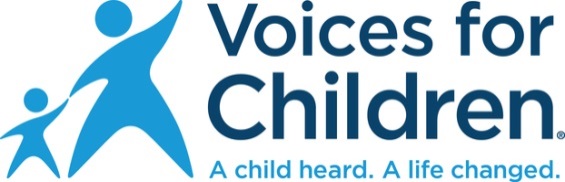 Voices for Children Holiday Parties 2019This form is due no later than Tuesday, November 12, 2019VOLUNTEER INFORMATION:Name:        			    	      		Phone:        			    	      		 Email:        			    	      		 Advocacy Supervisor:         			    	                          PLEASE LIST ALL OF YOUR CASE CHILDREN FOR WHOME YOU WOULD LIKE TO RECEIVE A GIFT CARD**:Child’s Name:	      			               Age:      	            Child’s Name:	      			               Age:      	            Child’s Name:	      			               Age:      	            Child’s Name:	      			               Age:      	            Child’s Name:	      			               Age:      	            Child’s Name:	      			               Age:      	            PLEASE RSVP BY MARKING AN “X” NEXT TO ONE OF OUR HOLIDAY PARTIES:    	We will attend the Holiday Party on Saturday, December 7, from 11 a.m.-1 p.m.    	We will attend the Holiday Party on Saturday, December 7, from 2 p.m.-4 p.m.Names of children attending:        			    	      				    	      				    	      				    	      			    	We are not able to attend either party but I will pick up the gift card(s) from the VFC office**Please email this form to holidayparty@speakupnow.org by November 12!